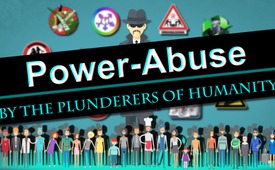 The power-abuse by the plunderers of humanity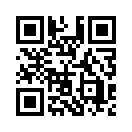 The abuse of power is one of the more serious crimes we know. Why the abuse of power? Simply because each ruler exerts power over people. Depending on how many people a ruler has under his control, the seriousness of his crimes may increase.
Who is abusing his power and how? This film shows the red thread of power-abuse in many areas.The abuse of power is one of the more serious crimes we know. Why the abuse of power? Simply because each ruler exerts power over people. Depending on how many people a ruler has under his control, the seriousness of his crimes may increase.
The Pentagon and NATO for example are now affecting the whole world population by their current abuse of power. 
How exactly are they abusing their power? 
By gradually leaving behind their original defense mission and arbitrarily turning it into a mission of attack.

The mass media are carrying on this abuse of power by supporting them, by justifying their actions and by praising them, instead of publicly criticizing their highly criminal deviations which push entire nations into conflict and war. 
Justice in turn, is supporting this abuse of power by passive silence, in other words by refusing to do their duty.
Also seen from an ethical point of view, abuse of power is the worst of misdeeds. 
Every instance of power abuse is like a kidnapping where powerless and unprotected abduction victims are systematically misused, tortured and brought to death.
The most common form of power abuse in the world however, does not take place in such a crude and visible manner. In fact, abuse of power occurs by spreading targeted lies, hypocritical pretexts and malicious deceit. It can be compared with a charity organization which continually collects donations for the poorest of the poor, but then secretly forwards these funds to highly dangerous terror organizations. 

Root and motivation for all manner of abuse of power however, is greed for money and power. 
What people would rather not believe has become bitter and blatant reality: These days, abuse of power has literally become omnipresent and far too common. 

But people and nations are like small children who do not want to hear nor believe it. They refuse to believe that their parents are committing most serious crimes. 

Nevertheless, it is time to wake up, to grow up and to develop a new sensitivity for the abuse of power. 

Natural consequence of the abuse of power is that the powerful do not take any action against it, since many of them are involved themselves. 
So if the last of upright rulers, together with the people will not dismiss all abusers of power among them, soon our praised freedoms will cease among the music and bread and circuses.

We need to realize how widespread these cancerous metastases of abuse have corroded our lives everywhere, recognizable by the fact that in almost all areas of life, greed for material profit prevails over the public interests of public well-being.

Virtually everything is profit-driven. Almost all medical and other sciences primarily serve the maximization of profits instead of people's health. 

On the one hand, under the pretext of research, of environmental and climate protection etc., trillions of Dollars are continuously collected, while on the other hand countless highly eco-friendly technological achievements are systematically suppressed.
The organism of humanity is suffering worldwide from counterproductive compulsory fees, starting with mandatory broadcasting and TV fees and mandatory insurances becoming more expensive all the time. 
See the manner in which the compulsory building insurance sector is misusing its power against house owners, moreover nearly each sector of the insurance industry is acting likewise by now: Continued increasing of the insurance premiums to intolerable levels on one hand, while on the other hand they keep introducing on the quiet more and more small print into their insurance conditions. 
All this small print obliges those insured by force to acquire always more additional elements at one's own constantly increasing expense. And even if it is only about a certain quality of potholders … If the mandatorily insured misses one of the constantly added „Security Measures“, either by not knowing or by insufficient payment, the insurance companies refuse to pay in an event of damage. 

By demanding more and more taxes and special taxes and levies, the state misuses its power at every corner. 
After the taxpayer has financed all the roads, parking lots and public facilities, whenever he goes for a drive, he additionally has to pay increasing fees at every parking lot, motor- or highway, as well as environmental levies etc. 

The abuse of power by the pharmaceutical and vaccine industry dominates against better knowledge over incomparably cheaper alternative healing methods. 
Also the unavoidable deadly irradiation of all peoples continues unscrupulously. 
Apparent is the abuse of power  by the giants of mobile communication who sacrifice complete nations for their personal profit maximization. This against all better knowledge as we have proven accurately within many of our programs and flyers. 
But the extension of dangerous mobile communication antennas goes on unchecked and the health hazards of wireless radio connections like a WLAN or cordless phones are hidden in an irresponsible manner – abuse of power.
Also the developers of the RFID technology with their billions are misusing their power, by trying to force monitoring technology under the skin of all humans … All of this deliberately against most severe warnings by prophecies 2000 years old, which precisely described and absolutely prohibited this RFID technology.
Again, all of this was just the tiny tip of an indescribably bigger „iceberg“ below.
Abuses of power also occur in the field of the always increasing privatizations, but as well with regard to all the mass immigrations and also in child trafficking, trafficking in women, the increasing of drug legalization, gender mainstreaming, premature sexualization, environmental protection, democratization by force. And abuses of power are leading to the ban of cash, surveillance and monitoring technologies, free trade systems etc. etc.

What is beyond all human words, what cannot be described even rudimentarily, may this little appeal have an effect all the same. 
Truthful humanity, wake up from your hypnotic deep sleep, recognize the ongoing abuse of power by parasitical spirits. 
Stand up and unite against it!from is.Sources:-This may interest you as well:---Kla.TV – The other news ... free – independent – uncensored ...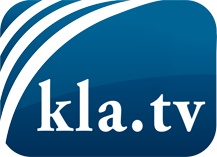 what the media should not keep silent about ...Little heard – by the people, for the people! ...regular News at www.kla.tv/enStay tuned – it’s worth it!Free subscription to our e-mail newsletter here: www.kla.tv/abo-enSecurity advice:Unfortunately countervoices are being censored and suppressed more and more. As long as we don't report according to the ideology and interests of the corporate media, we are constantly at risk, that pretexts will be found to shut down or harm Kla.TV.So join an internet-independent network today! Click here: www.kla.tv/vernetzung&lang=enLicence:    Creative Commons License with Attribution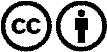 Spreading and reproducing is endorsed if Kla.TV if reference is made to source. No content may be presented out of context.
The use by state-funded institutions is prohibited without written permission from Kla.TV. Infraction will be legally prosecuted.